Лекция-концерт «Музыкальная культура Восточного Казахстана конца XX - начала XXI века» в онлайн форматеВ рамках декады музыки 17. 03. 21года  в педагогическом колледже им. М. О. Ауэзова прошла лекция-концерт «Музыкальная культура Восточного Казахстана конца XX - начала XXI века» в онлайн формате, подготовленная педагогами ПМК «Музыка и художественный труд» Трусовой Марией Игоревной и Фоминой Оксаной Юрьевной.Целью данного внеклассного мероприятия было  познакомить обучающихся с жизнью и творчеством композиторов Восточного Казахстана: Темиржаном Базарбаевым, Маультом Рахимбаевым, Олегом Джанияровым, Габдулхаком Ахунжановым, Ляззат Жумановой. Обучающиеся узнали о многогранности музыки и её важности в жизни человека, познакомились с композиторами «Прииртышского отделения Союза композиторов Казахстана».В ходе лекции-концерта прозвучали следующие произведения: Т. Базарбаев «Семейім ару қалам» в исполнении Э. Нугмановой (48 гр.), М. Рахимбаев «Күн сәулелі Қазақстан» в исполнении хора 18 гр (хормейстер Байнбетова А.Б., концертмейстер Фомина О.Ю.), О. Джанияров «Туган илем» в исполнении Жабатаевой А. (48 гр) педагог Калибаев Б.М., Г. Ахунжанова «Сказка про сны» в исполнении А. Жумабекова (гр 18) педагог Трусова М.И., Л. Жумановой «Көгершін» в исполнении А. Рысбек (гр.48) педагога Фомина О.Ю.,  «Пьеса» в исполнении педагогов ПЦК «Музыка и художественный труд».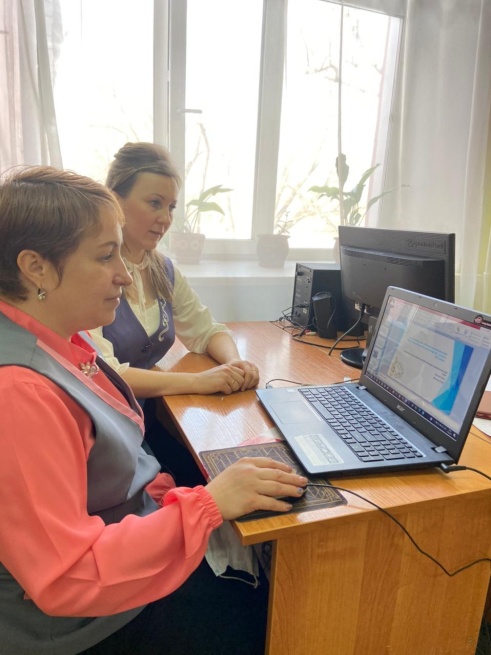 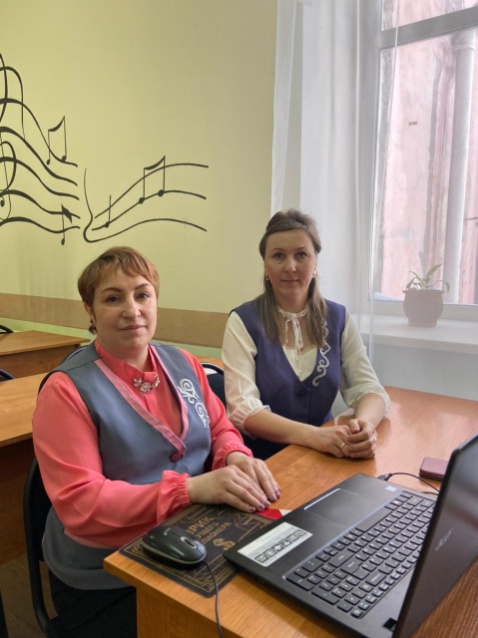 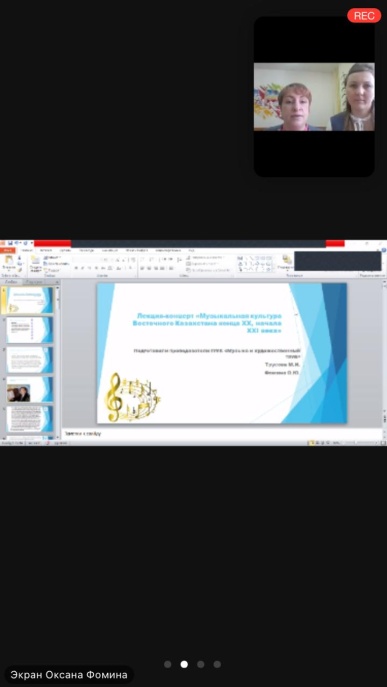 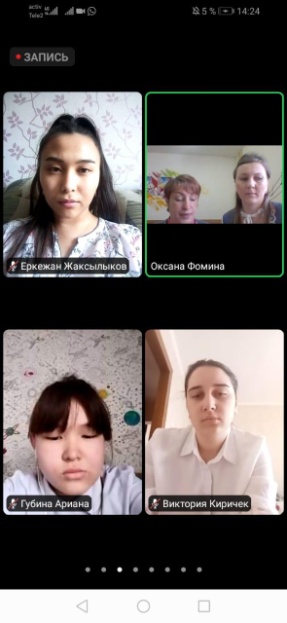 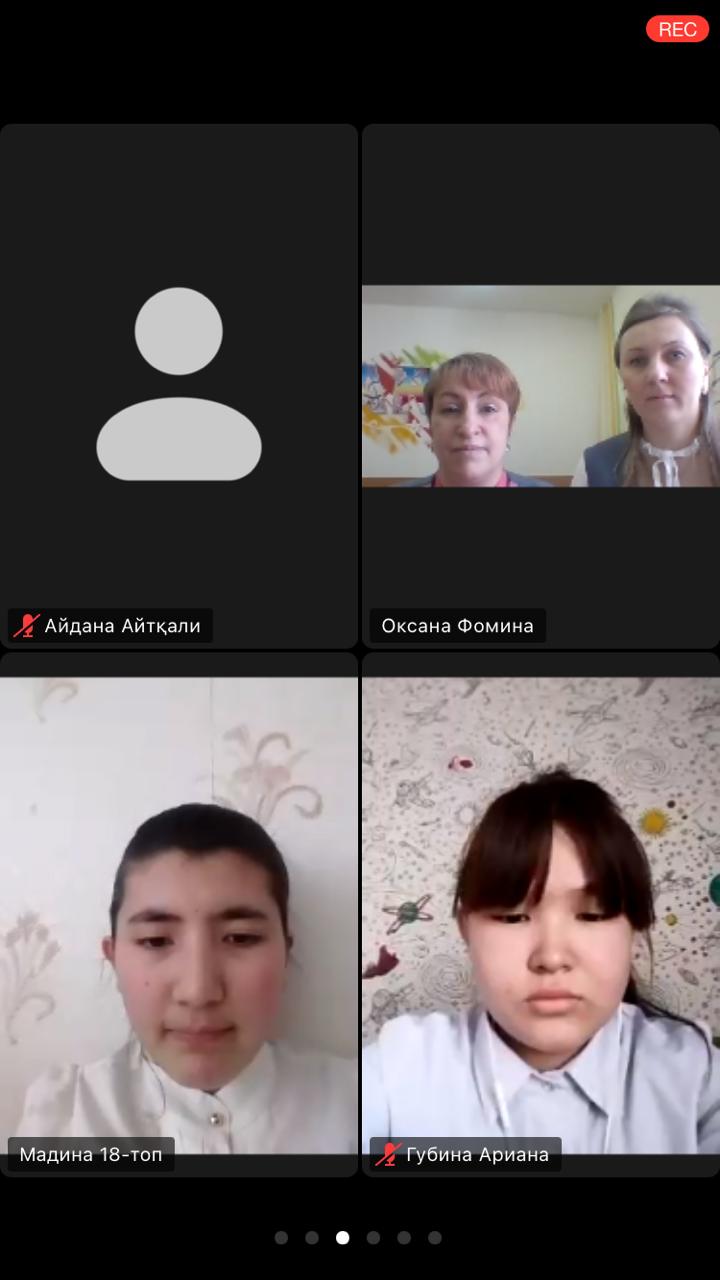 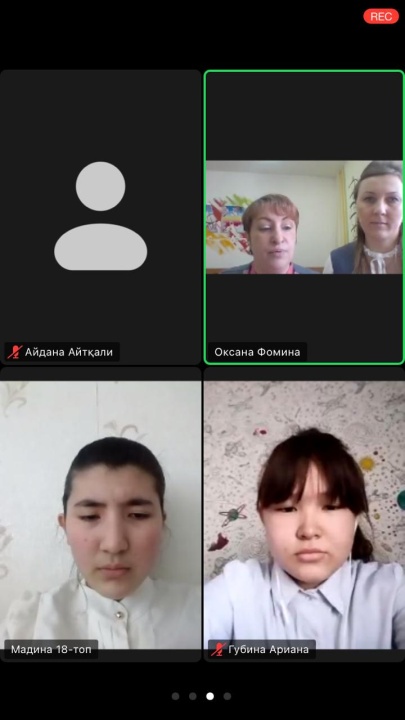 